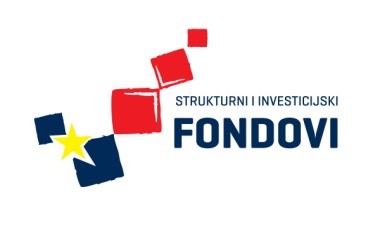 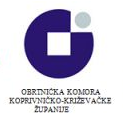 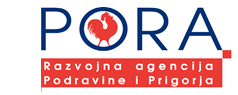 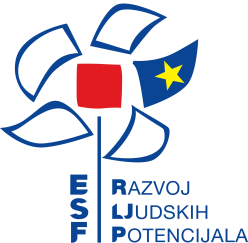 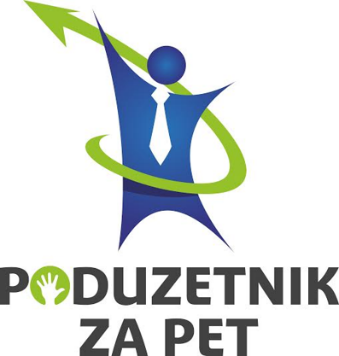 6. RADIONICA NOVINARA2. svibnja 2016. održana je posljednja radionica novinara kao pregled finalne verzije časopisa prije tiska. 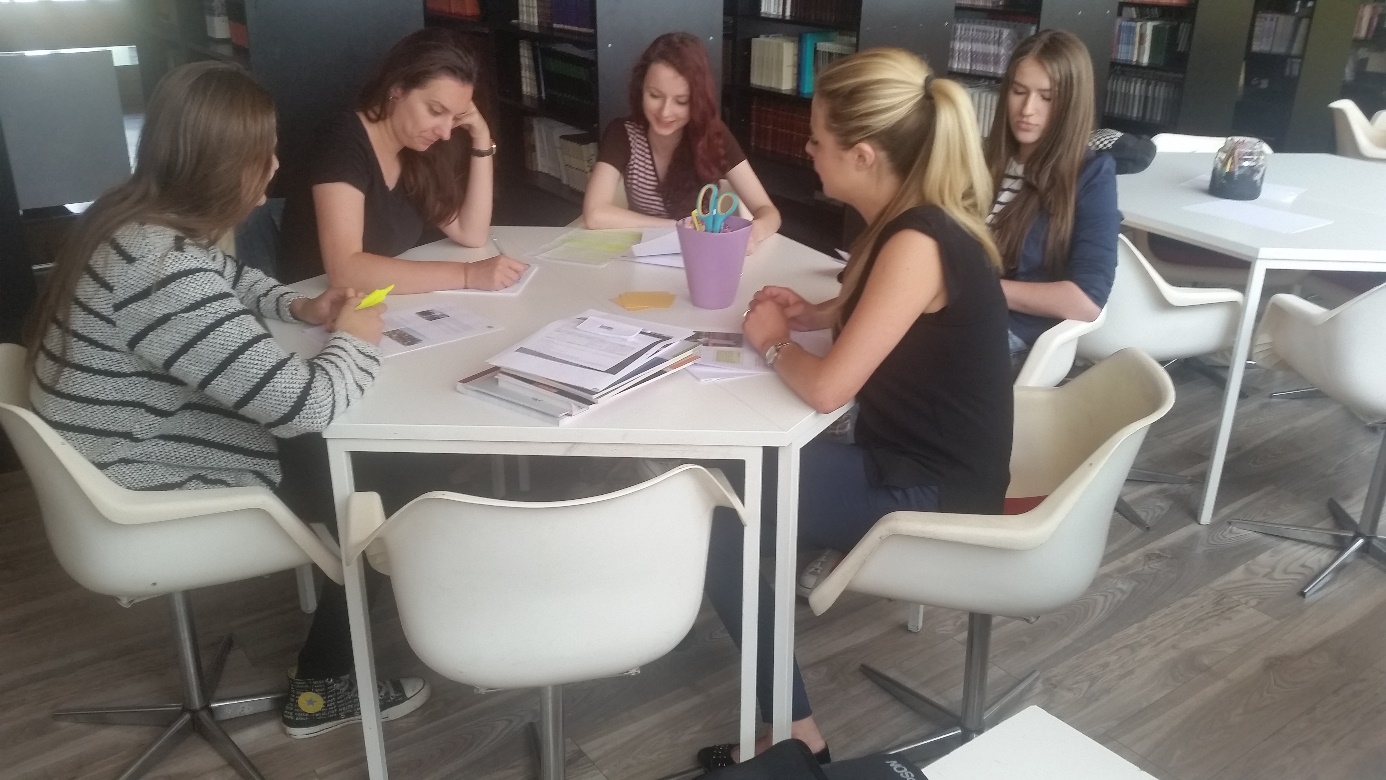 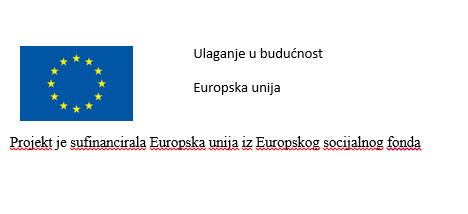 